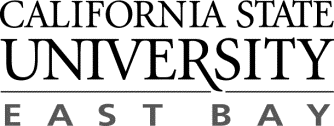 Curriculum Map #1: PLOs Aligned to Required and Elective Courses TemplatePLOsR/EAcquire a multidisciplinary perspective with KinesiologyExplain the importance of  lifelong physical activity Explain the importance of professionalism and socially just practices in KinesiologyCommunicate using relevant and contextually appropriate Kinesiology content Use of evidence-based practices in KinesiologyCritically evaluate situations, questions, and issues in KinesiologyKIN 160 INTRO TO KINESIOLOGYRIIIIIIKIN 162 NUTRITION & PERFORMANCERIIIIIIKIN 270 WOMEN AND SPORTRIIIIIBIOL 270 PHYS AND ANAT IRIBIOL 271 PHYS AND ANAT IIRIKIN 300 CRITICAL INQUIRYRDIDDIDKIN 301 APPLIED MUSCULO ANATRDIDDDKIN 302 SOCIAL JUSTICERDDM/ADIDKIN 303 BIOMECHANICSRMDIDDMKIN 304 MOTOR DEVELOPMENTRDDDDDKIN 305 CRITICAL ISSUES OF THE BODYRDIDDI/DM/AKIN 306 EXERCISE PHYSIOLOGYRDDDDDKIN 307 MOTOR SKILL ACQUISITIONRDDDDDDKIN 308 PSYCHOLOGY OF PHYSICAL ACTIVITYRDD4 written reportsM/A4 written reportsM/A4 written reportM/AKIN 310 BONE HEALTHEDDDDANC 341 CHILDREN & DANCEEDKIN 372 CONCEPTS OF TEACHING FITNESS & SELF DEFENSEED/MD/MD/MD/MD/MD/MKIN 375 CONCEPTS OF TEACHING AQUATICSED/MD/MD/MD/MD/MD/MKIN 379 GAMES CONCEPTS IED/MD/MD/MD/MD/MD/MKIN 380 GAMES CONCEPTS IIED/MD/MD/MD/MD/MD/MKIN 404 ELEMENTARY PHYSICAL EDED/MD/MD/MD/MD/MD/MKIN 405 TEACHING SECONDARY EDEMDDDDMKIN 406 ADAPTED PHYSICAL EDUCATIONEIDDDDKIN 409 SPINAL BIOMECHANICSEMMMMMKIN 410 INJURIES IN WORK AND SPORTEMMMMMKIN 420 EXERCISE PRESCRIPTIONEMMMMMKIN 421 CLINICAL EXERCISE PHYSIOLOGYEMMMMMKIN 422 EXERCISE NUTRITIONEMMMMMKIN 423 EXERCISE & STRESSEMMMMMKIN 424 EXERCISE GERONTOLOGYEMMMMMKIN 447 MOTOR SKILL EXPERTISEEMDMMMKIN 448 MENTAL SKILLS FOR PERFORMANCEEMDMMMKIN 470 SPORT AND THE LOCAL COMMUNITYED/MDDD/MD/MD/MKIN 480 GENDER AND SEXUALITYEMMMMMKIN 489 SPORT, RACISM, AND ETHNICITYED/MDID/MD/MD/MKIN 490 INDEPENDENT STUDYEDEPENDENT ON STUDENT TOPIC CHOICEDEPENDENT ON STUDENT TOPIC CHOICEDEPENDENT ON STUDENT TOPIC CHOICEDEPENDENT ON STUDENT TOPIC CHOICEDEPENDENT ON STUDENT TOPIC CHOICEDEPENDENT ON STUDENT TOPIC CHOICEKIN 493 PROJECTEDEPENDENT ON STUDENT TOPIC CHOICEDEPENDENT ON STUDENT TOPIC CHOICEDEPENDENT ON STUDENT TOPIC CHOICEDEPENDENT ON STUDENT TOPIC CHOICEDEPENDENT ON STUDENT TOPIC CHOICEDEPENDENT ON STUDENT TOPIC CHOICEKIN 495 PRACTICUMEDEPENDENT ON STUDENT SITE CHOICEDEPENDENT ON STUDENT SITE CHOICEDEPENDENT ON STUDENT SITE CHOICEDEPENDENT ON STUDENT SITE CHOICEDEPENDENT ON STUDENT SITE CHOICEDEPENDENT ON STUDENT SITE CHOICEKIN 497 ISSUES IN KINESIOLOGYEDEPENDENT ON ISSUEDEPENDENT ON ISSUEDEPENDENT ON ISSUEDEPENDENT ON ISSUEDEPENDENT ON ISSUEDEPENDENT ON ISSUEKIN 498 INTERNSHIPRM/AM/AM/AM/AM/AM/A